Leerperiode 1   SLB									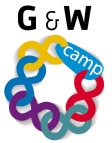 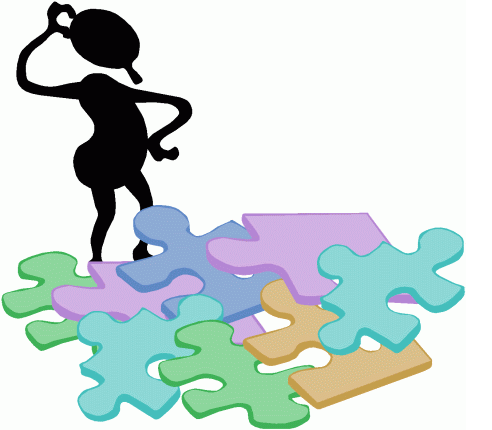 Titel opdracht:Oriëntatie op het plannenOpdracht nr. 1-1JBehorend bij:StudievoortgangStudievoortgangBewaren in:Portfolio ontwikkelingsgericht Portfolio ontwikkelingsgericht Planning:Week 1 & 2Week 1 & 2VormIndividueel en de groepIndividueel en de groepIn de opdracht leer je… Een goede planning te maken voor de eerste lesweken. Toelichting Om de goede boeken bij je te hebben, de juiste lessen te volgen en het goede huiswerk te maken is het belangrijk om overzicht te houden. De eerste schoolweken krijg je veel informatie te verwerken. Om je te helpen het overzicht te behouden is een goede planning noodzakelijk. -Maak een planning voor 2 weken, waarin je per dag aangeeft welke lessen je hebt, welke boeken je nodig hebt en welk huiswerk je moet maken. Raadpleeg daarvoor je lesrooster en het leerplan. -Vergelijk dit met de uitkomsten van andere groepsleden.